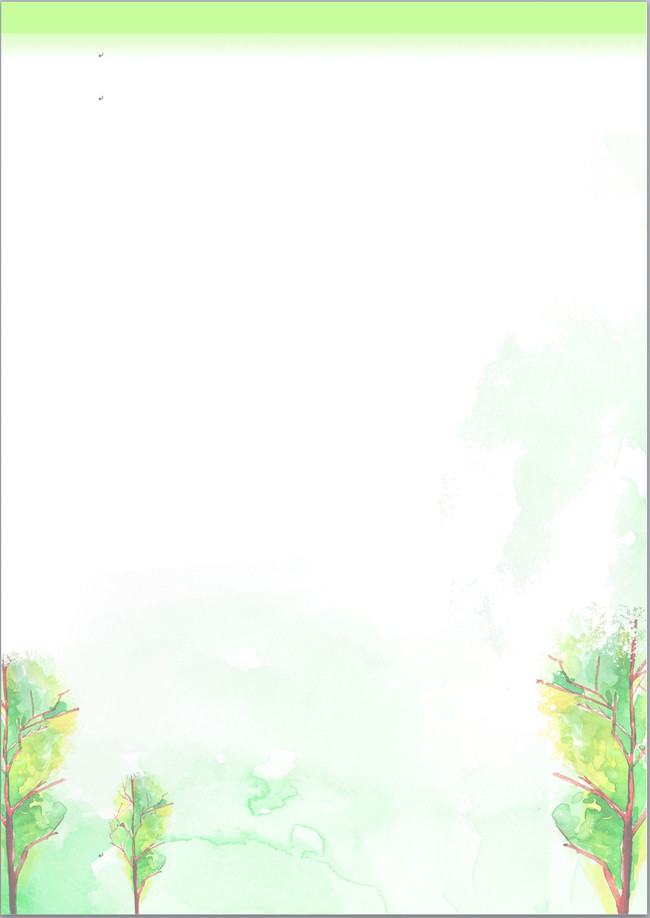 社團法人台南市熱蘭遮失智症協會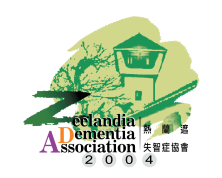 失智友善臺南認證基礎課程報名簡章前言：近年來失智人口快速增加，老人走失意外頻傳，也常見到失智長輩逛超商的新聞，而店家適時的協助獲得大眾的好評，不只為其帶來良好形象也保護了失智長輩的安全，所以成為友善店家，是個互助的好機會，但是你真的知道怎麼協助嗎？參加失智友善臺南認證基礎課程，輕鬆學習認識失智，簡單了解協助溝通，讓我們一起建構友善失智社會環境，打造失智友善臺南。指導單位：臺南市政府照顧服務管理中心、中華社會福利聯合勸募協會主辦單位：社團法人台南市熱蘭遮失智症協會協辦單位：成大醫院失智症中心、臺南市失智共同照護中心補助單位：臺南市政府社會局活動地點：無障礙福利之家C棟二樓大教室 (臺南市東區林森路二段500號)參加對象：有意願協助失智症者之商店或機關團體代表，每場約20人費用：免費報名方式：請於即日起至熱蘭遮失智症協會網站線上報名，請來電確認是否報名完成。線上報名網址：https://goo.gl/forms/8BeqMQHaoYGaOHrr2 填妥下列報名表傳真06-2082405，報名確認電話06-2083001。  ※報名截止日期：即日起至106年10月20日(星期五)，額滿為止。其他注意事項：外出、遲到、早退逾15分鐘以上，該門課視同缺/曠課。受訓商家代表需全程參與課程始發給認證標章。課程內容：第一場、106年10月30日(一)第二場、106年11月15日(三)社團法人台南市熱蘭遮失智症協會失智友善臺南認證基礎課程報名表※報名截止日期：即日起至106年10月20日(星期五)，額滿為止。有任何報名及課程問題，請來電06-2083001 洽詢陳欣儀社工或傅玟瑜社工師，謝謝！社團法人台南市熱蘭遮失智症協會(地址：臺南市東區林森路二段500號C棟一樓)上班時間：上午8:30~下午17:30電話：208-3001時間主題講師9：30~10：00報到主辦單位10：00~11：00認識失智症與精神行為症狀洪煒斌11：00~12：00如何協助失智症者與溝通黃婉茹12：00填寫滿意度~賦歸時間主題講師9：30~10：00報到主辦單位10：00~11：00認識失智症與精神行為症狀洪煒斌11：00~12：00如何協助失智症者與溝通黃婉茹12：00填寫滿意度~賦歸商家名稱公司行號統一編號立案字號統一編號立案字號代表人性別性別□男     □女行業別職    稱職    稱聯絡電話聯絡手機聯絡手機聯絡信箱商家地址參加場次第一場 10月30日(一) □第一場 10月30日(一) □第二場 11月15日(三) □第二場 11月15日(三) □